EVN ĐỀ XUẤT HÀNG LOẠT CHÍNH SÁCH HỖ TRỢ TIỀN ĐIỆN ĐỐI VỚI CÁC BỆNH VIỆN ĐIỀU TRỊ, CƠ SỞ KHÁM CHỮA VÀ KHU CÁCH LY TẬP TRUNG PHÒNG CHỐNG DỊCH BỆNH COVID-19 Trong tháng 3/2020 vừa qua, dưới sự chỉ đạo quyết liệt của Bộ Chính trị, Ban Bí thư, của Chính phủ và Thủ tướng Chính phủ, công tác phòng, chống dịch COVID-19 tiếp tục được triển khai rộng khắp với sự vào cuộc của cả hệ thống chính trị, các ngành, các cấp và của toàn dân. Chúng ta đã, đang kiềm chế và kiểm soát dịch bệnh, được cộng đồng quốc tế đánh giá cao, nhân dân cả nước đồng tình, tin tưởng vào sự lãnh đạo của Đảng và Nhà nước. Hiện nay, dịch bệnh vẫn tiếp tục diễn biến phức tạp, khó lường trên phạm vi toàn cầu, số lượng người mắc, tử vong tăng nhanh và chưa có dấu hiệu dừng lại. Sau khi Ban Thường vụ Đảng ủy Tập đoàn Điện lực Việt Nam (EVN) ban hành Nghị quyết số 36-NQ/ĐU ngày 30/3/2020 về một số giải pháp cấp bách tháo gỡ khó khăn cho sản xuất kinh doanh, bảo đảm an sinh xã hội ứng phó với dịch COVID-19, Tập đoàn Điện lực Việt Nam (EVN) đề xuất Chính phủ cho phép hỗ trợ 100% tiền điện đối với các cơ sở khám chữa và khu cách ly tập trung phòng chống dịch COVID-19. Đồng thời EVN cũng đề xuất hỗ trợ 50% tiền điện đối với một số cơ sở khám chữa bệnh khác mà trong đó chức năng khám, xét nghiệm, điều trị bệnh nhân nghi nhiễm hoặc nhiễm COVID-19 chỉ là một trong nhiều nhiệm vụ của cơ sở. Về thời hạn áp dụng chính sách hỗ trợ tiền điện đối với các đối tượng khách hàng như trên, EVN đề xuất thời hạn áp dụng là các kỳ hóa đơn tiền điện của các tháng 4, 5, 6 năm 2020.Theo thống kê sơ bộ, ngoài các bệnh viện, cơ sở y tế điều trị người nhiễm COVID-19 thì cả nước hiện nay còn có hàng nghìn cơ sở cách ly tập trung người nghi nhiễm, bao gồm một số bệnh viện, cơ sở y tế, doanh trại quân đội, công an, trường học, khách sạn, ký túc xá,... THÔNG TIN LIÊN HỆ:Ban Truyền thông - Tập đoàn Điện lực Việt Nam;Email: bantt@evn.com.vnĐiện thoại: 024.66946405/66946413;   Fax: 024.66946402Địa chỉ: Số 11 phố Cửa Bắc, phường Trúc Bạch, quận Ba Đình - Hà Nội;Website: www.evn.com.vn, www.tietkiemnangluong.vn Fanpage: www.facebook.com/evndienlucvietnam 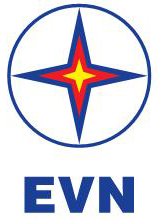 TẬP ĐOÀN ĐIỆN LỰC VIỆT NAMTHÔNG TIN BÁO CHÍHà Nội, ngày 31 tháng 3 năm 2020